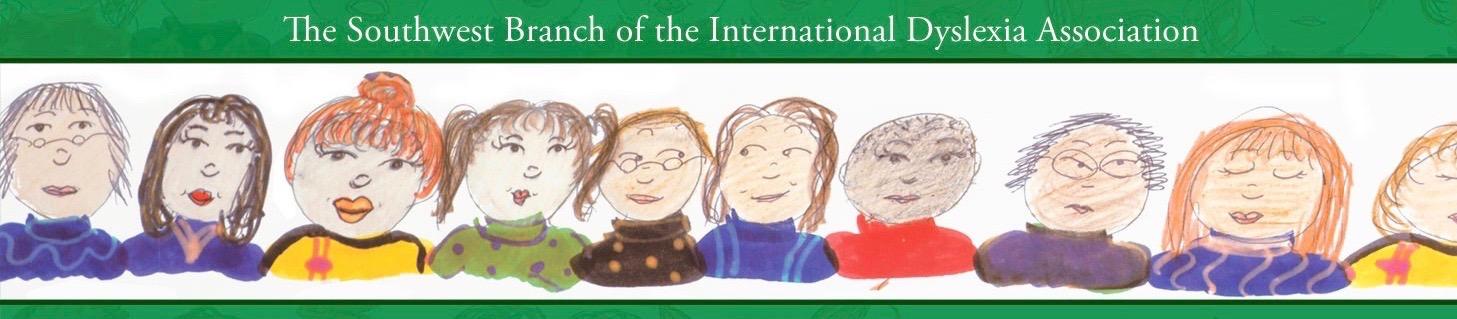 Southwest Branch of The International Dyslexia Association3915 Carlisle, NE, Albuquerque, NM 87107Email: swida@southwestida.orgWebsite: sw.dyslexiaida.orgPhone: 505-255-8234Information Form for Consideration by the SWIDA Nominating CommitteeThank you for your interest in serving on the SWIDA Board of Directors.  As per SWIDA By-Laws (2010), the Nominating Committee creates a single slate of candidates to fill vacancies on the Board, the Executive Council, or the Nominating Committee.  This slate must be approved by the Board, and then be approved by a majority of branch members who vote.  This form does not bind you nor SWIDA in any way.  It is meant to give you an idea of what serving on the Board entails, and to give SWIDA an idea of your areas of interest in the field of dyslexia, your geographical area, special skills, etc. After completing this form, please mail/email it to the current Nominating Committee Chair:  			Mary Poirier Gilroy			PO Box 105			San Cristobal, NM 87564			mgilroy@taosnet.comShould you have any questions or concerns, please feel free to call Ms. Gilroy at 575-776-8450.  Mary Poirier Gilroy, Committee ChairSue Fitzmaurice, Member Montine Gibbons, MemberAll Information Forms are kept on file for three years.Information FormFor consideration by the SWIDA Nominating CommitteeDate: _________________________Name:  _______________________________________________________________Mailing Address: _______________________________________________________Contact Numbers:  H)  _________________ C) ________________E- Mail: ________________________________According to the SWIDA bylaws, the board must meet at least six times per year. Attendance is required.  Occasionally there may be an additional meeting if necessary.  Most meetings are held in Albuquerque. Can you agree to attend these meetings?  The SWIDA board of directors is a working board.  Each new director is asked to give their time, talent, and treasure.time - attend regularly scheduled board meetings and those called by the branch president or the membership;talent - participate in board meeting discussions and decisions and join a committee either as chair or member, bringing your area of expertise to both. Currently, SWIDA has three standing committees (membership, budget and finance, and nominating) and a variety of other committees determined by the president to conduct the purposes and goals of the branch (such as annual conference, branch development, fundraising, newsletter, scholarship); treasure - all board members are asked annually to contribute what they can to our fundraising nucleus fund and to solicit donations to the fundraising initiatives.Can you agree to give your time, talent, and treasure? Please feel free to    elaborate.3.   SWIDA’s major fundraiser and community awareness event is its annual conference generally held in February.  Each director is asked to take an active role in the conference as a participant, a host, a volunteer, a committee chair, and/or a committee member.  Are you able to do this?4.   All SWIDA board members must be members of the International Dyslexia Association (IDA).  Are you currently a member?5.   Are you currently serving on any other boards or have you done so in the past?  If so, please list them and describe your responsibilities.6.  Each director brings individual history and talent to the board.  What would you like the nominating committee to know about you when considering your application?